人教部编版五年级语文下册单元测试卷 第一单元  [时间:90分钟   满分:100分] 一、积累与运用。（40分）1.读拼音，写词语。(8分)          zhòu yè       fú xiǎo        chǎn tǔ        hú dié     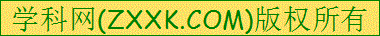      yīnɡ huā      shuǐ piáo      chénɡ rèn       mà zhɑ2.给带点的字选择正确的读音，打“√”。(4分)耕耘(yún　yén)　 萌发(mén méng)　闲逛(guàng gàng)  倭瓜(wō  wē)   春晓(xiǎo xǎo)	无垠(yín yíng)  玷污(diàn zhàn)   割掉(gē　gě)   3．以下各组词语中有错别字的一项是（    ）（2分）A．桑树　 巍峨  旖旎  烟波浩渺   B．点缀   眷恋  华侨  碧波万倾 C．篝火 　拴住　水瓢  晶莹澄澈   D．阴凉　 随意　锄头  相映成趣4.选择带点字的正确解释填在括号里。(3分)（1）童孙未解供耕织。(　　)  A．理解，懂得  B．讲明白，分析说明（2）颇负盛名。(　　)   A．偏、不正  B．很、相当地（3）低头折节。(　　)   A．弄断　　B．折服　　C．折叠5.下列词语搭配不正确的一项是(　　)。(2分)A．明晃晃的太阳　　新鲜的花朵        B．蓝悠悠的天空　　阴凉的地方C．平沙无垠的沙漠　碧波万顷的大海    D．晶莹澄澈的清光　巍峨雄奇的大海6.在下面的片段中填上哪组关联词最恰当？(　　)(2分)我有时(　　)没有盖上菜种，(　　)把它踢飞了。祖父浇菜，我也过来浇，但(　　)往菜上浇，(　　)拿着水瓢，把水往天空一扬。A．不但……而且   不是……而是     B．不但……反而  　不是……而是 C．不但……而且 　是……不是       D．不但……反而 　是……不是 7.下列句子中加点词语运用不正确的一项是(　　)(3分)A.雪白的山峰高高耸立,与蔚蓝澄澈的天空相映成趣。B.上课了,同学们前赴后继地走进教室。C.这座雕塑造型别致,真是美妙绝伦。D.对于同学们提出的各种问题,老师总是不厌其烦,一一进行解答。8.下列对《古诗三首》和《祖父的园子》的理解不恰当的一项是(　　)(3分)A.《四时田园杂兴》(其三十一)描写农村冬日生活中的一个场景,是为了表现农村儿童的天真情趣。B.《稚子弄冰》描绘了孩子弄冰的场景,表达了诗人对儿童的喜爱之情。C.《村晚》描绘了一幅饶有生活情趣的农村晚景图,抒发了诗人对乡村晚景的喜爱和赞美之情。D.《祖父的园子》写了“我”在园中自由自在的童年生活,表达了作者对童年生活的留恋。9.下列句子中标点符号使用有误的一项是(　　)(3分)A.其实哪里是铲?不过是伏在地上,用锄头乱钩一阵。B.它们是从谁家来的,又要飞到谁家去?太阳也不知道。C.后来到了济南,才见到山,恍然大悟:山原来是这个样子啊!D.像苏东坡说的“月出于东山之上,徘徊于斗牛之间”,完全是我无法想象的。10.按要求写句子。(6分)（1）祖父问我：“你每天吃的就是这个吗?”(改为转述句)    _______________________________________________________________________（2）蜻蜓飞得那么快，哪里会追得上?(改为陈述句)    _______________________________________________________________________（3）看到它们，我立刻马上就会想到故乡苇坑上面和水中的那个小月亮。(修改病句)    _______________________________________________________________________11.填空。(14分)(1)童孙未解供耕织,　　　　　　。[范成大《四时田园杂兴》(其三十一)](2分) (2)　　　　　　　　　　,彩丝穿取当银钲。(杨万里《稚子弄冰》)(2分) (3)母爱就像一场春雨,一首清歌,润物无声,绵长悠远。　　　代诗人　　　　　　写的《游子吟》千百年来广为传诵,诗中最后两“　　　　　　　,　　　　　　　　”是作者直抒胸臆,对母爱的尽情讴歌。(6分) (4)《村晚》是一首描写　　　　　的诗。其中“山衔落日”写出　　　　景象,化静为动,形象生动。(4分) 二、阅读与欣赏（30分）（一）非连续性文本阅读。(13分)乘梯需知①禁止携带易燃、易爆等危险品乘坐电梯。②严禁超载。当电梯报警时，应主动退出等下一班。③乘坐电梯时，禁止在轿厢内蹦跳或嬉戏，禁止吸烟。④乘客因电梯故障被困轿厢时，严禁强行扒开电梯门；应保持冷静，按对讲或警铃按钮通知维修人员前来救援。⑤乘客进出电梯时，应注意观察轿厢地板是否和楼层水平；当电梯门快要关上时，不要强行冲进、冲出。⑥学龄前儿童乘坐电梯时，应由成年人陪同。1．下列物品中不能带上电梯的有(　　)。(多选)(2分)A．木头　　 B．汽油　　 C．点燃的香烟　　 D．麻辣烫2．判断下列做法是否正确，对的打“√”，错的打“×”。(8分)①	电梯门开了，姐姐只顾玩手机，看都不看就走进电梯。             （   ）	②	正在上幼儿园的瑶瑶要到楼下找小朋友玩，爸爸和她一起乘电梯下楼。（   ）	③	妈妈进电梯时，听到“嘟嘟”的超载报警声赶紧退出，等下一班。	  （   ）④	元元在铭铭在电梯里相遇，他们开心地在轿厢里蹦蹦跳跳。	         （   ）3.然然和妈妈乘坐电梯时，电梯突然停止运行，她们被困在轿厢内。然然吓得大哭起来，非要妈妈打开门赶紧出去。她这样做对吗？应该怎么做？(3分)________________________________________________________________________________________________________________________________________________（二）课外阅读。（20分）呼兰河传(节选)后园中有一棵玫瑰。一到五月就开花的。一直开到六月。花朵和酱油碟那么大。开得很茂盛,满树都是,因为花香,招来了很多的蜂子,嗡嗡地在玫瑰树那儿闹着。别的一切都玩厌了的时候,我就想起来去摘玫瑰花,摘了一大堆把草帽脱下来用帽兜子盛着。在摘那花的时候,有两种恐惧,一种是怕蜂子的钩刺人,另一种是怕玫瑰的刺刺手。好不容易摘了一大堆,摘完了可又不知道做什么了。忽然异想天开,这花若给祖父戴起来该多好看。祖父蹲在地上拔草,我就给他戴花。祖父只知道我是在捉弄他的帽子,而不知道我到底是在干什么。我把他的草帽给他插了一圈的花,红通通的二三十朵。我一边插着一边笑,当我听到祖父说:“今年春天雨水大,咱们这棵玫瑰开得这么香。二里路也怕闻得到的。”就把我笑得哆嗦起来。我几乎没有支持的能力再插上去。等我插完了,祖父还是安然的不晓得。他还照样地拔着垄上的草。我跑得很远地站着,我不敢往祖父那边看,一看就想笑。所以我借机进屋去找一点吃的来,还没有等我回到园中,祖父也进屋来了。那满头红通通的花朵,一进来祖母就看见了。她看见什么也没说,就大笑了起来。父亲母亲也笑了起来,而以我笑得最厉害,我在炕上打着滚笑。祖父把帽子摘下来一看,原来那玫瑰的香并不是因为今年春天雨水大,而是那花就顶在他的头上。他把帽子放下,笑了十分多钟还停不住,过一会一想起来,又笑了。祖父刚有点忘记了,我就在旁边提着说:[来源:Zxxk.Com]“爷爷……今年春天雨水大呀……”一提起,祖父的笑就来了。于是我也在炕上打起滚来。就这样一天一天的,祖父,后园,我,这三样是一样也不可缺少的了。刮了风,下了雨,祖父不知怎样,在我却是非常寂寞的了。去没有去处,玩没有玩的,觉得这一天不知有多少日子那么长。1.“我”给祖父戴花,那是“我”摘完花后的(　　)(3分)A.异宝奇珍　　　B.异想天开　　　C.异曲同工　　　D.异口同声2.“我几乎没有支持的能力再插上去”是因为“我”(　　)(3分)A.生病了。	B.被玫瑰的刺刺了。C.被蜂子的钩刺了。	D.笑得全身哆嗦,没有力气。3.“我借机进屋去找一点吃的来”是因为(　　)(3分)A.“我”肚子饿了。　　　　　B.祖父叫“我”拔草,“我”不想拔。C.屋里没有人,不会被发现。   D.“我”不敢往祖父那边看,一看就想笑。4.“爷爷……今年春天雨水大呀……”文中“我”说这句话的目的是(　　)(3分)A.逗爷爷笑。　　B.提醒爷爷春天雨水大。　　C.自我解嘲。 5.这篇文章主要写的是                                          　。(5分) [来源:学,科,网Z,X,X,K]三、习作与表达。（30分）童年是美好的，童年的记忆会伴随我们一生。你的童年有哪些难忘的经历？请你选取其中的一件事，写成一篇习作。要求：1.题目自拟，把事情的经过写清楚，突出这件事的难忘之处。2.书写工整，字迹清楚，语句通顺，不少于400字。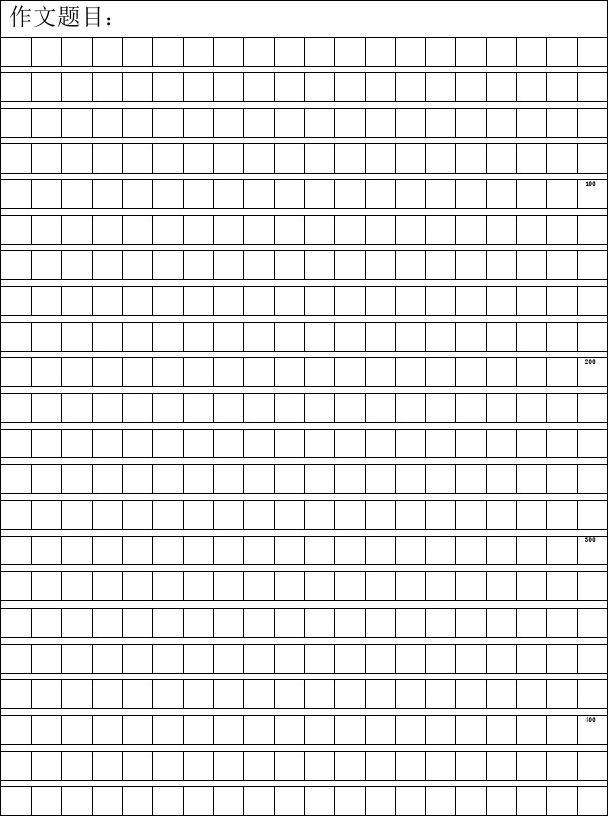 参考答案：一、1. 昼夜  拂晓  铲土  蝴蝶  樱花  水瓢  承认  蚂蚱2. yún　  méng   guàng   wō    xiǎo    yín   diàn    gē  3. B    4. （1）  B． （2） B． （3）B． 5. D．6. B． 7.B.  8.A.  9.D.10.（1）祖父问我，每天吃的就是这个吗。（2）蜻蜓飞得那么快，追不上。（3）看到它们，我立刻就会想到故乡苇坑上面和水中的那个小月亮。11.(1)也傍桑阴学种瓜　(2)稚子金盆脱晓冰　(3)唐　孟郊　谁言寸草心　报得三春晖　(4)农村晚景　日落二、(一)1.BC　2.①×　　②√　③√　④×　  3.不对。她应该保持冷静，不能让妈妈打开电梯门，应按对讲机或警铃按钮通知维修人员前来救援。（二）1.B　2.D　3.D　4.A　5.“我”在园子里摘玫瑰给祖父戴上,惹得全家大笑三、习作例文略题号[来源:Zxxk.Com]一二三总分得分[来源:学|科|网]得分得分得分